XXXIČO : 12084433, DIČ : CZ6401310223Telefon : XXXE-mail : XXXRegistrace : ŽÚ Krnov - evid.č. 380102-3205-01SMLOUVA O ROČNÍ LICENČNÍ PODPOŘEčíslo RL 2/2022mezi autory ekonomického systému eMsoft (dále Poskytovatelem) :XXX – eMsoftXXXIČO : 12084433DIČ : CZ6401310223XXXa uživatelem ekonomického systému eMsoft (dále Uživatelem) :Centrum psychologické pomoci,příspěvková organizaceNa Bělidle 812/15IČO : 00847267DIČ : není plátce733 01 Karviná1.V souladu s platnými LICENČNÍMI PODMÍNKAMI, které jsou nedílnou součástí této SMLOUVY O ROČNÍ LICENČNÍ PODPOŘEposkytuje Poskytovatel souhlas Uživateli k instalování a provozování následujícího software :ModulTyp licence--------------------Cena licence0,- KčDODAVATELSKÉ VZTAHYODBĚRATELSKÉ VZTAHYPENĚŽNÍ VZTAHY0,- Kč0,- Kč----------EVIDENCE DROBNÉHO MAJETKUEVIDENCE DLOUHODOBÉHO MAJETKUSKLADOVÁ EVIDENCERECEPTURY A NORMOVANÝ VÝDEJ POTRAVINEVIDENCE SMĚN------------------------------jednouživatelská verze----------0,- Kč0,- Kč0,- Kč8 040,- Kč0,- KčMZDY A PERSONÁLNÍ EVIDENCEÚČETNICTVÍ--------------------0,- Kč0,- KčCelkem (na položky označené ------- není poskytnuta licence)8 040,- Kč23..Uživatel se zavazuje platit Poskytovateli za poskytnutou licenci dle bodu č. 1 měsíční poplatek ve výši 2,5% z aktuální prodejníceny software :Měsíční licenční poplatek (bez DPH)2,5% z 8 040,- Kč201,- KčPo dobu trvání této SMLOUVY O ROČNÍ LICENČNÍ PODPOŘE má Uživatel právo na :a) průběžnou aktualizaci software Poskytovatelem (zahrnuto v licenčním poplatku)b) HOT Line (telefonický nebo emailový servis) týkající se práce se software (zahrnuto v licenčním poplatku)c) konzultační, servisní a programátorské služby prováděné Poskytovatelem mimo rámec odst. b) za smluvní cenu 840Kč/hodinu (účtováno bude každých započatých 30 minut po 420 Kč). Ceny jsou uvedeny bez 21% DPH.456...Tato SMLOUVA O ROČNÍ LICENČNÍ PODPOŘE nabývá platnosti dne 1. 7. 2022 a uzavírá se na dobu tří měsíců. Pokud nebudeUživatelem před uplynutím této doby vypovězena, automaticky se prodlužuje vždy na další období tří měsíců.Poskytovatel má právo od této smlouvy odstoupit v případě porušení licenčních podmínek ze strany Uživatele nebo je-li Uživatelv prodlení s placením měsíčního licenčního poplatku delším než 90 dnů.Měsíční licenční poplatek je splatný na základě faktury Poskytovatele ve lhůtě 14 dnů od vystavení a bude fakturován vždy nadané kalendářní čtvrtletí dopředu. Ostatní placené služby podle bodu 3c budou fakturovány po skončení příslušnéhokalendářního čtvrtletí.7.Uzavřením této smlouvy se ruší veškeré předchozí smlouvy o údržbě software a softwarové podpoře mezi oběma smluvnímistranami.V Krnově dne 9. 5. 2022___________________________za Poskytovatele___________________________za Uživatele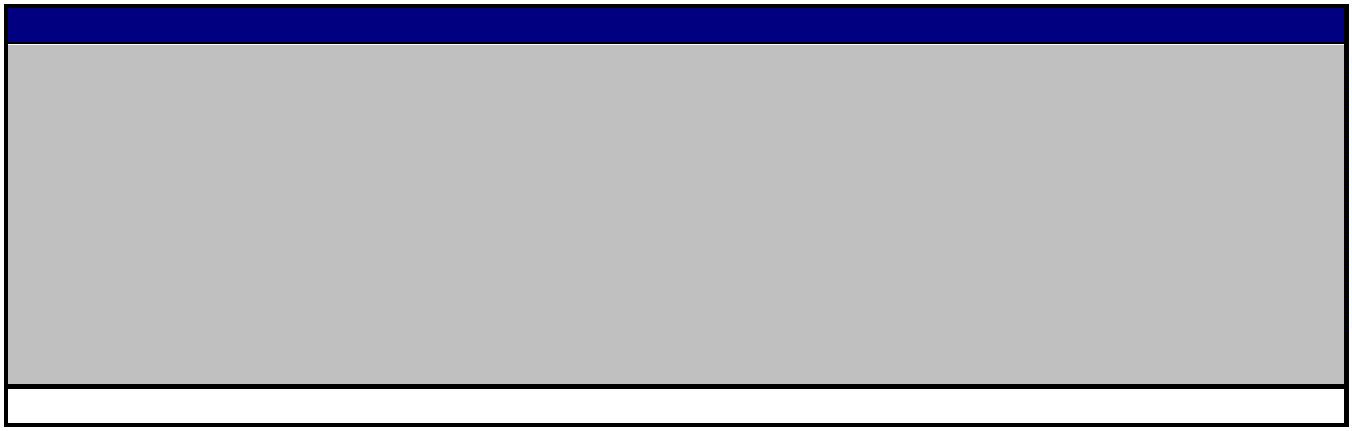 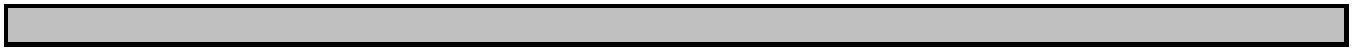 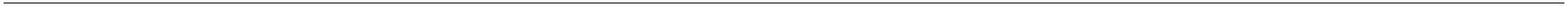 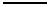 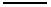 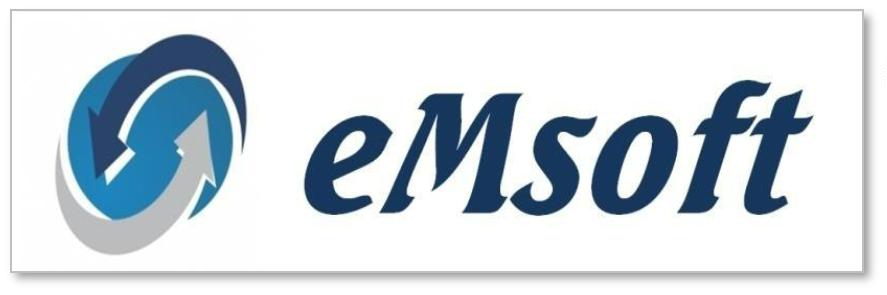 